TOWN OF       HARWICHSAQUATUCKET DEVELOPMENT COMMITTEEHarwich Town Hall Small Conference RoomThursday, June 23, 2016,   6:30 PMMINUTESMembers Present:    Matt Hart, Amy Usowski, John Rendon, Larry Brophy, Karin Larson, and Kent Drusella    Members Absent:  Brad Chase   Others Present:  Thadd EldredgeCall to Order:   6:30 pmMinutes:  Motion to approve May 2016 Minutes Larry Brophy, 2nd by Amy Usowski,: ApprovedConsent Agenda:  	Nothing this monthOpen Forum:  	Nothing this month New Business:    Follow-up discussion and notice of  approval of Saq Dev Com Site Plan by BOSSuggestion and discussion about Harbor Appreciation Festival in Oct. by Kent DrusellaFollow-up with outline and plans at the next Saq Dev Com MeetingOld Business:  Progress with Saquatucket (Waterside) Marina projects   John RendonUpdate on Coastal Resilience Grant Program   Amy UsowskiMonthly Reports:Board of Selectmen  Nothing this monthHarbormaster:   	No additional topicsNatural Resources  	Nothing this monthCorrespondence:   		Nothing this monthNext Meeting:		Thursday, Aug. 25, 2016, at 6:30 PM Harwich Town Hall Small Room.Adjournment:		Motion to adjourn Amy Usowski, 2nd Larry Brophy Approved 7:38 PM Chairman:	W. Matt Hart						Date:   June 24, 2016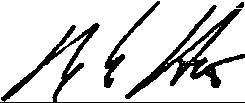 Signed: